Pepsi-Cola Spring Training Baseball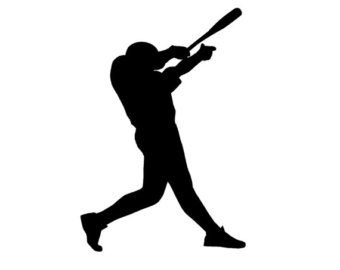 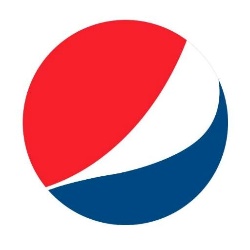 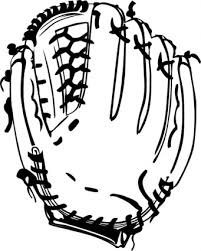 Pepsi-Cola Spring T-Ball is starting for Boys and Girls in Southeastern, Ohio.  Players will have the opportunity to develop hitting, throwing and catching skills while playing games in a FUN & SAFE environment!  This is a Five (5) week session beginning March 6, 2021 on the Park National Family Center.  Registration can be done at www.zanesvillefieldhouse.com or by calling the Fieldhouse Sports & Recreation Center (740) 454-2224Deadline for Registration: March 4, 2021----------------------------------------------------------------------------------------------------------------------------------------------------------------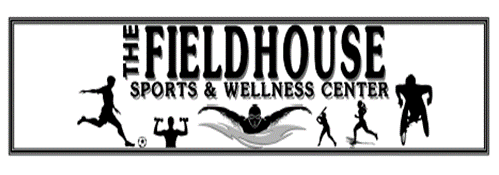 Divisions:   Co-Ed Tee Ball (age: 2 ½- 5)   Coach Pitch (age:  6-10)Cost: Members $35       Non-Members $45Name: ____________________________________ Sport: Spring Training Baseball   Division: _________________ Team: ____________ Participants Name:______________________________________________________ Age:_________ DOB___________________ Email: ______________________________________ Shirt Size: (Circle One) YS   YM   YL   AS   AM   AL Phone: Home__________________________________ Cell:_______________________________  Member:___ Non-Member:___ Membership #:____________________________ Exp. Date:___________ Amt. Paid: $____________ Date:___________________ The undersigned consent and agree to participate in the program of Zanesville Sports Inc. In consideration of recreation and instruction being furnished, I do hereby assume all risks in connection with participation with said activities, and release and discharge Zanesville Sports Inc. and its shareholders, Offices, and Employees    from all claims, demands to property witch may befall me or my child, if applicable, while participating in such activities, including all risks connected therewith, whether    foreseen and further to save and hold harmless Zanesville Sports Inc. from any claim by me or my child, if applicable, arising out of participation in such activities.    Further, the undersigned agrees to furnish upon demand a birth certificate for the player. I give permission to use photos of my child to be used for advertising, Facebook, websites etc.  *NO REFUNDS WILL BE GIVEN FOR THIS ACTIVITY*  Signature: ___________________________________________________ (Parent or guardian if under 18yrs. Old)